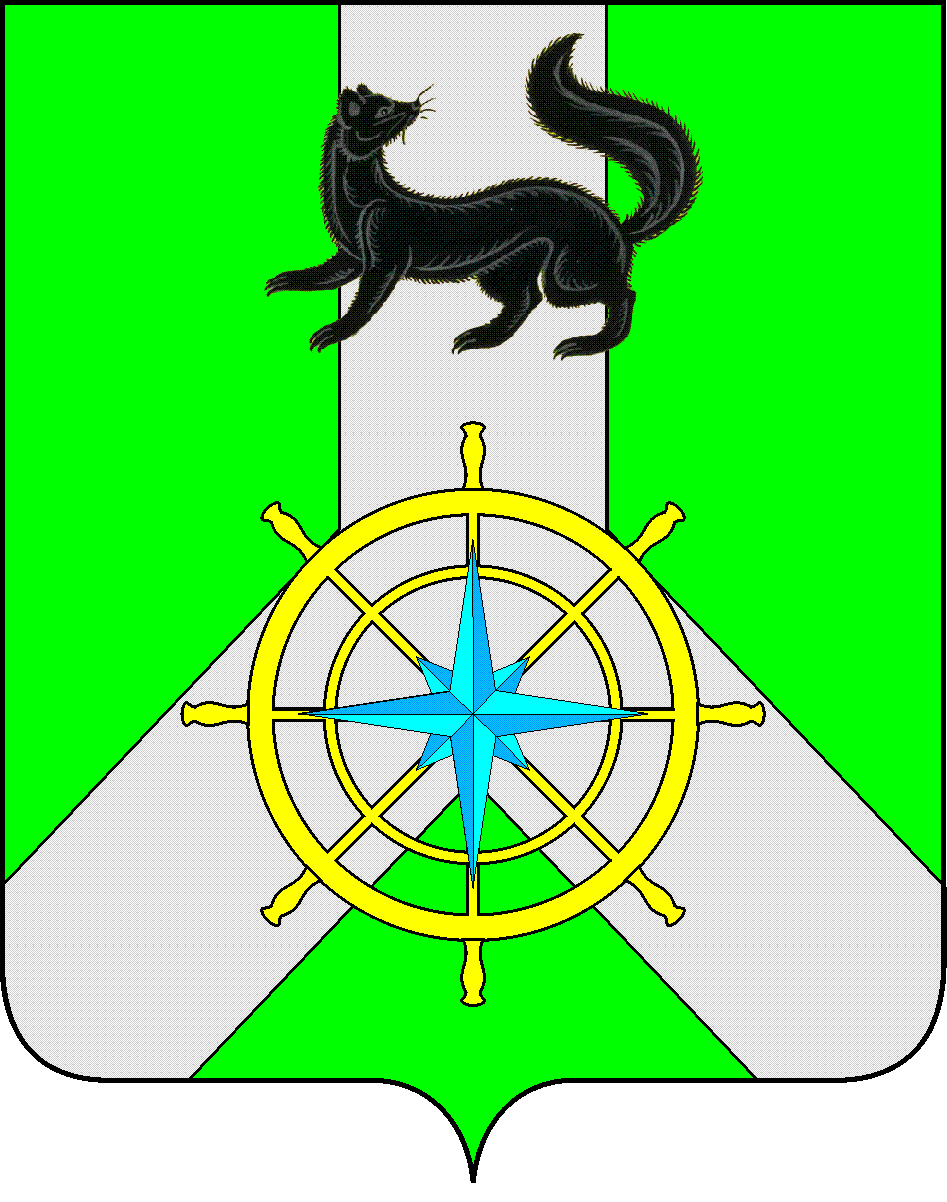 Р О С С И Й С К А Я   Ф Е Д Е Р А Ц И ЯИ Р К У Т С К А Я   О Б Л А С Т ЬК И Р Е Н С К И Й   М У Н И Ц И П А Л Ь Н Ы Й   Р А Й О НА Д М И Н И С Т Р А Ц И Я П О С Т А Н О В Л Е Н И ЕРуководствуясь Федеральным законом от 02.03.2007 г. № 25-ФЗ «О муниципальной службе в Российской Федерации», Законом Иркутской области  от 15.10.2007 г. № 88-ОЗ «Об отдельных вопросах муниципальной службы в Иркутской области», статьей 71 Устава муниципального образования Киренский районП О С Т А Н О В Л Я Ю:Дополнить Положение о муниципальной службе в администрации Киренского муниципального района, утвержденное постановлением мэра района от 25.11.2011 г. № 770, статьями 45.1 и 45.2 следующего содержания:«Статья 45.1 Отставка муниципального служащего1. Правом на выход в отставку обладают лица, замещающие должности первого заместителя мэра Киренского муниципального района, заместителя мэра Киренского муниципального района – председателя комитета, руководителя аппарата администрации Киренского муниципального района и имеющие стаж муниципальной службы не менее 5 лет.2. Вышедшему в отставку муниципальному служащему выплачивается выходное пособие в трехкратном размере его месячного денежного содержания.Статья 45.2 Сложение полномочий муниципальным служащим1. Лица, замещающие главные должности муниципальной службы в муниципальном образовании Киренский район слагают свои полномочия путем подачи соответствующего заявления в течение трех месяцев со дня вступления в должность вновь избранного мэра Киренского муниципального района.Сложение полномочий оформляется правовым актом вновь избранного мэра района.2. В случае расторжения трудового договора в результате сложения полномочий муниципальному служащему выплачивается выходное пособие в трехкратном размере его месячного денежного содержания.»от 11 декабря 2014 г.№ 1324г.КиренскО внесении дополнений в Положение о муниципальной службе в администрации Киренского муниципального районаМэр районаК.В. Свистелин